Worksheet: Buying presentsWally wants to buy a present for each of his nieces and nephews. He has two nieces and three nephews. They are all between 10 and 12 years old. He has a budget of $600. He has narrowed it down to four items. Record your ideas about how Wally could spend the money to buy the presents. Show how you might use rounding to estimate: how many multiples of each item and you could buy for $600 how many different items you could buy for $600. List or draw some possible ways using your estimates. Show some ways Wally could spend the money to buy presents for his nieces and nephews. Model the different ways Wally could spend the money. Use a plan to organise your thoughts and select problem-solving strategies that are appropriate for the task.Show the steps you used and all your working out. Is there any money left over? If so, how much? Show your working out.What would you suggest Wally does with any left-over money? Image sourcehttps://pixabay.com/photos/family-game-game-board-game-588908/https://pixabay.com/illustrations/scooter-children-scooter-locomotion-3128709/https://pixabay.com/vectors/basketball-icon-ball-isolated-1731918/https://pixabay.com/vectors/legos-toy-build-building-rocket-4338371/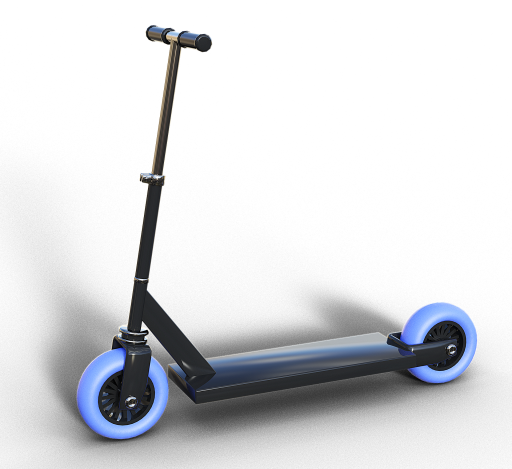 Scooter: $96 each 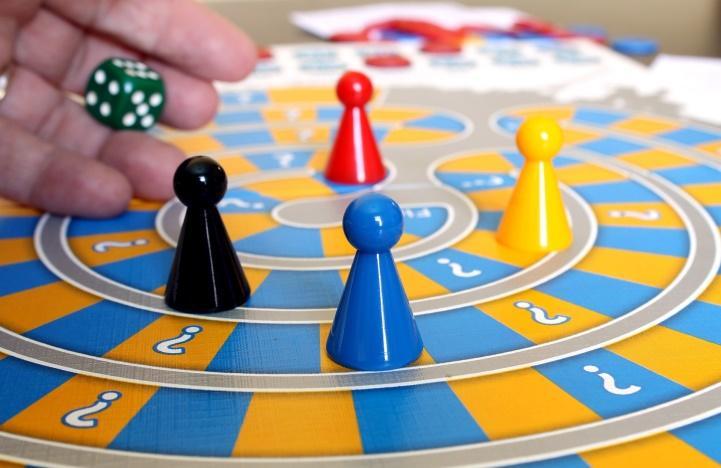 Family board games: $65 each 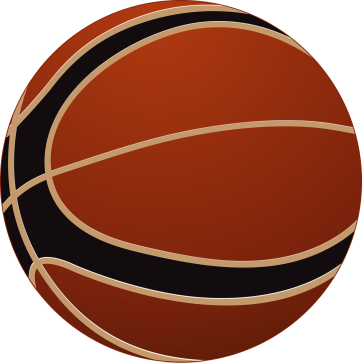 Basketball: $89 each 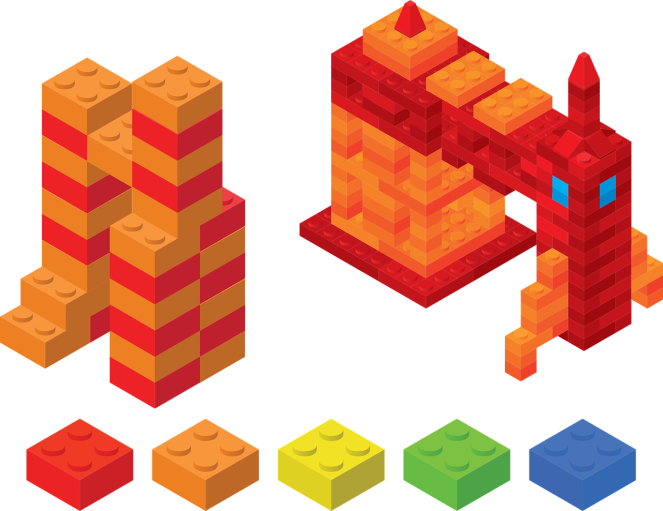 Building blocks kit: $109 each 